УКРАЇНА     ЧЕРНІГІВСЬКА МІСЬКА РАДА     ВИКОНАВЧИЙ КОМІТЕТ  Р І Ш Е Н Н ЯПро затвердження змін і доповненьдо Регламенту виконавчого комітету Чернігівської міської радиВідповідно до частини 6 статті 59 Закону України "Про місцеве самоврядування в Україні", Закону України "Про службу в органах місцевого самоврядування" та наказу Міністерства юстиції України від 18.06.2015 № 1000/5 "Про затвердження Правил організації діловодства та архівного зберігання документів у державних органах, органах місцевого самоврядування, на підприємствах, в установах і організаціях" виконавчий комітет міської ради вирішив:1. Затвердити зміни і доповнення до Регламенту виконавчого комітету Чернігівської міської ради, затвердженого рішенням виконавчого комітету міської ради від 18.01.2016 № 1, що додаються.2. В тексті розділу 9 Регламенту виконавчого комітету Чернігівської міської ради, затвердженого рішенням виконавчого комітету міської ради від 18.01.2016 № 1, замінити слова «відділ з питань регуляторної політики» в усіх відмінках на «юридичний відділ» у відповідних відмінках.3. Контроль за виконанням цього рішення покласти на заступника міського голови – керуючого справами виконкому Фесенка С. І.Міський голова								В. А. АтрошенкоСекретар міської ради							М. П. Черненок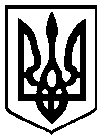 15 лютого 2018  року          м. Чернігів № 101